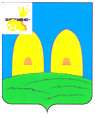 АДМИНИСТРАЦИЯ ЕКИМОВИЧСКОГО СЕЛЬСКОГО ПОСЕЛЕНИЯ РОСЛАВЛЬСКОГО РАЙОНА СМОЛЕНСКОЙ ОБЛАСТИПОСТАНОВЛЕНИЕот 03.03.2020 г.                                                                                                 № 29О создании комиссии по чрезвычайным ситуациям и обеспечению пожарной В  связи с реорганизацией Администрации Екимовичского сельского поселения Администрации Рославльского района Смоленской области, Администрации Богдановского сельского поселения Рославльского района Смоленской области, Администрации Ивановского сельского поселения                                                                                                                                                        Рославльского района Смоленской области в форме присоединения к Администрации Екимовичского сельского поселения Администрации Рославльского района Смоленской областиАдминистрация Екимовичского сельского поселенияРославльского района Смоленской областип о с т а н о в л я е т: 1. Создать комиссию по чрезвычайным ситуациям и обеспечению пожарной безопасности на территории Екимовичского сельского поселения Рославльского района Смоленской области согласно Приложение № 1.2. Постановление Администрации Екимовичского сельского поселения Рославльского района Смоленской области от 31.01.2017 г. № 15 "О создании комиссии по чрезвычайным ситуациям и обеспечению пожарной безопасности Екимовичского сельского поселения" признать утратившим силу        3.  Контроль за выполнением настоящего постановления оставляю за собой.Глава муниципального образованияЕкимовичского сельского поселенияРославльского района Смоленской области                                      В.Ф.ТюринСПИСОКчленов комиссии по чрезвычайным ситуациям и обеспечению пожарной безопасностиПриложение № 1к постановлению Администрации       Екимовичского сельского поселения Рославльского района Смоленской областиот  03.03.2020 г.  № 291Председатель КЧС и ПБТюрин Виктор Федорович - глава Администрации Екимовичского сельского поселения5-57-90т.м. 8-910-786-61-002Секретарь КЧС и ПБДемченкова Светлана Сергеевна – главный специалист Администрации Екимовичского сельского поселения5-57-35т.м. 8-962-191-93-533Заместитель председателя, член КомиссииАртюхов Владимир Иванович – ведущий специалист Администрации Екимовичского сельского поселения5-55-93т.м. 8-910-786-76-454.Член КомиссииПоляковВладимир Ивановичдиректор МУП ЖКХ «Екимовичи»5-57-91т.м.8-910-714-46-695.Член КомиссииКомарова Людмила Александровна – менеджер Администрации Екимовичского сельского поселения5-56-41т.м. 8-910-117-72-976.Член комиссииКозаева Ольга Викторовна- менеджер Администрации Екимовичского сельского поселения6-57-08т.м. 8-920-316-28-807.Член КомиссииТарасенко Сергей Валерьевич - директор МОУ Екимовичской средней (полной) школы5-57-92т.м. 8-910-722-67-778.Член КомиссииВикторенков Сергей Александрович - Начальник пункта полиции (дислокация г. Десногорск) МО МВД России "Рославльский"5-55-02т.м. 915-652-00-50